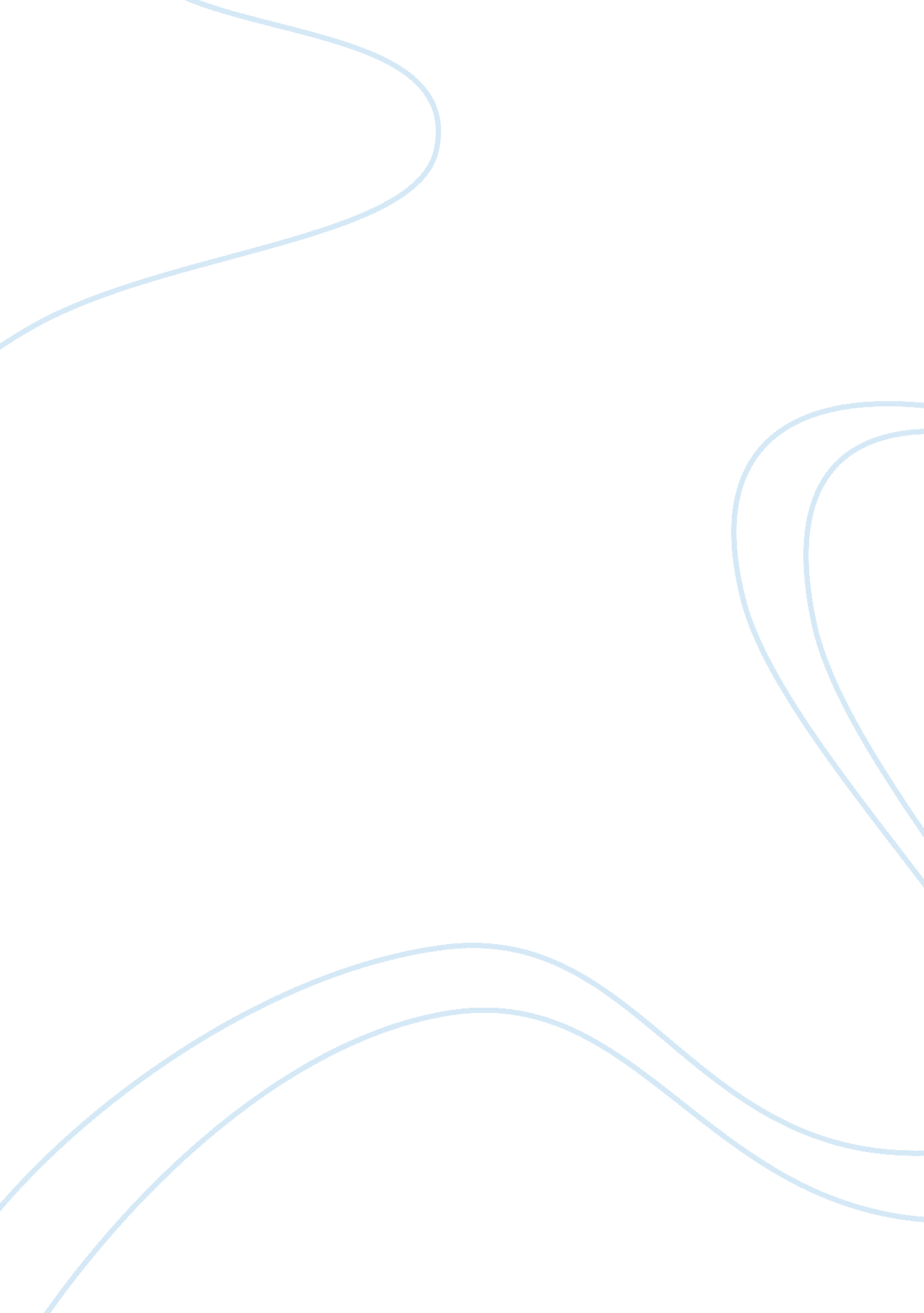 Building information modelling analysis construction essayBusiness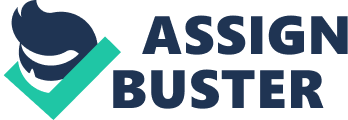 Constructing Information Modelling ( BIM ) allows building a edifice virtually in a elaborate signifier. During the design stage, the stuffs that will do up the finished construction including concrete slabs, rebar, steel construction, wall and ceiling constituents, HVAC, plumbing and electrical can be selected and placed. But trials can be carried out to guarantee everything will come together without a bug. The 3-D edifice theoretical account can be used to analyse the designed edifice ‘ s energy efficiency by running scenarios to find the best of possible solutions. In add-on, depending on the item of the theoretical account, you can automatically take off all points contained in the theoretical account and that manner produce an imposingly precise estimation. The package and database direction engineering exists today to carry through precisely this. The grade of coaction and coordination between the assorted building subjects that BIM calls for has to be bought into notice. Not merely the proprietors and designers, but applied scientists, contractors and, ideally, subcontractors as good, need to be involved in the undertaking from the beginning ; in other words, during the design of the edifice. This, of class, constantly means some signifier of design-build instead than the presently predominating design-bid-build procedure. BIM is an wholly new manner of looking at the design and building of a edifice. Many quarters are acclaiming BIM as the solution to most, if non all, building industry ailments, work outing both design and building jobs while besides supplying a complete 3-D edifice theoretical account as a belongings direction installation upon completion of the undertaking. AN Overview The constructs and methodological analysiss of BIM day of the month back every bit far as 30 years-and so chiefly within the fabrication and aerospace industries. BIM as design and building term was introduced about 15 old ages ago to put the then-emerging, information-rich, architectural computer-3-D patterning apart from traditional, and chiefly paper-based, 2-D design and drawing. BIM intended to delegate both package attack and method of planing and building a edifice by the usage of extremely coordinated and internally consistent estimable information about the edifice ; all the manner from conceptual design, through building, to post building and plus direction. A right assembled BIM is a dependable, digital, three dimensional, practical representation of the undertaking to be built, for usage in design and in building papers production, programming, planning, public presentation anticipations and in cost estimations. Three-dimensional presentation of a centralised database incorporating all points that will dwell of the existent edifice including their location, dimension, relation to other points, composing and cost in a digitally taken environment for applied scientists and designers. Premise is done in such a manner that all the input is accurate and resolves the builder in an easy assimilated position of the integral representation, its interrelatednesss, and of any positional issues. And most significantly, it will besides supply the information and the understanding necessary to decide positional struggles and other issues during the design stage, instead than subsequently, on the edifice site. Components OF BIM BIM is composed of several informations affecting legal, geospatial, fiscal, interior decorator, owner/occupier, upholders, Specifier and environmentalist informations. Fig 1 Components of BIM Key characteristics of BIM includes -Ability to rush design-to-build including get downing undertakings from pre-approved undertaking templets, provider direction and practical commissioning designed to speed up undertaking executing. 3D visual image of the logical definition and the complete 3D physical definition, together in an environment to imitate and analyse equipment placement and clang sensing. Information direction of all types of endeavor informations including contracts, conformity paperss, demands, fabrication procedures, bing and procurement information. A planetary coaction environment that enables full traceability, cognition reuses and procedure mechanization for design, technology and building planning. Fix the theoretical accounts for fiction and building with tools that support undertaking work dislocation construction direction including undertaking position studies, undertaking lists, approved seller lists, work force resources, etc. THE Players The field of BIM participants breaks down into shapers of three clearly different sets of tools: 3-D modelers ‘ . Viewers/Surface modelers ‘ . Analyzers. The 3-D modeler is the true BIM tool, working with solid, parametric objects in sufficient item to virtually build the edifice. Not all positions of the undertaking have to be in that item, nevertheless. The funding entity may desire to see what the edifice will “ look ” like-as may the owner- and for that all you need is a surface modeller-or a viewer-to which all forms are hollow. All it knows about is surfaces, which is all it needs to acknowledge in order to demo constructs, and detect clangs for case, and as such is of enormous value. Analyzers are usually third-party package that speaks to the chief BIM tool, intending it can import and so analyse informations from the 3-D modeler to find the theoretical account ‘ s energy efficiency or twenty-four hours lighting, among other things. BIM is an attack which basically requires a engineering to be implemented efficaciously. The combination of CAD, Object CAD and Parametric edifice patterning with regard to the consequence and attempt makes the edifice information patterning possible. Fig 2 shows the graphical representation of all these engineerings which leads to BIM. Fig 2 Graph demoing the engineering The figure preceding shows the full consequence of each of these engineerings shown in perpendicular axis measured against the attempt required for those consequences in the horizontal axis. BIM has been consistent in the industry with its competitory advantages -Increased velocity of bringingMinimizes the mistakesSaves moneyGreater end productHigh workabilityNew gross and concern chanceDesign visual imageCollision sensingQuantity take-off4D constructability5D cost appraisalFacility operations Fig 3 Hierarchy of BIM stages Constructing information modeling supports the uninterrupted and immediate handiness of undertaking design range, agenda, and cost information that is high quality, dependable, integrated, and to the full coordinated. But it is non itself a engineering, it is supported to changing grades by different engineerings. Constructing information modeling is based on intersection of 2 critical thoughts: 1 ) Keeping critical design information in a digital signifier makes it really simple for updating and sharing. It is more valuable to the houses making and utilizing it. 2 ) Making real-time, consistent relationships between digital design informations utilizing advanced parametric constructing patterning engineering can salvage important sums of clip and cost and increases the undertaking productiveness and quality. Below given is a elaborate expression at how Building Information modeling plants and how the different stages such as design, building and direction of edifice lifecycle are benefitted. BENEFITS IN THE DESIGN PHASE During the class of a edifice undertaking, an designer must manage the undertaking range, agenda, and cost equally. Changes to any of these variables can hold a negative consequence on cost, clip and money. Using the traditional methods, entree to plan and geometry related information is normally reasonably steady. But cost and scheduling information is merely on occasion available because of the period and effort necessary to make it. By agencies of constructing information modeling, all of this important information is instantly accessible, so that project-related determinations can be made more quickly and efficaciously. Constructing information modeling allows alterations to the undertaking at anytime during the designing or certification procedure without trouble, therefore the squad gets more clip to work on other high-value architectural jobs. This leads the certification and planing work of the edifice to be carried out at the same time, alternatively of making in turn, this is due to the design program is captured at the point of construct and embedded in the certification as the work returns. Whenever a alteration is made to a undertaking, all the effects of that change are automatically coordinated throughout the undertaking and is documented. This allows the design squad to map quicker, because this consumes the clip and attempt spent on presenting the visual images and regulative blessing paperss. The automatic coordination of alterations offered by this edifice information modeling eradicates the coordination mistakes therefore it improves the overall quality of the undertaking and helps companies with more repetition concern. BENEFITS IN THE CONSTRUCTION PHASE In the building stage of the undertaking lifecycle, constructing information modeling makes available the real-time information ‘ s on edifice quality, agenda, and cost. The builder can speed up the quantification of the edifice for gauging and value-engineering intents and for the production of updated estimations and building planning. The cost and effects of proposed merchandises can be studied and understood easy therefore the builder can fix programs demoing site usage or redevelopment phasing for the proprietor. Building information patterning consumes less clip and money is spent on disposal procedure in building because papers quality is high and building planning better. Thus the terminal consequence is that more of the proprietor ‘ s building money goes into the edifice than into overhead costs. BENEFITS IN THE MANAGEMENT PHASE Constructing information modeling besides makes available the coincident information in the direction stage of the edifice such as public presentation of the edifice, its residents and contents, and the economic facets of the edifice. Constructing information patterning provides a digital record of redevelopments and improves more planning and direction. It accelerates the change of standard edifice paradigms to site conditions for concerns, such as retail, that require the building of similar edifices in many different locations. Physical information about the edifice, such as renter or section assignments, furniture and equipment stock list, and financially of import informations about leasable countries and rental income or departmental cost allotments are all more easy managed and available. Reliable entree to these types of information improves both gross and cost direction in the operation of the edifice. OPERATIONS AND MAINTENANCE BIM is updated during building to make as physique record. Geometry is linked with the text and tabular information in equipment and care manuals and it becomes a record to back up the installations direction. Fig 4 BIM theoretical account ( L ) and Prototype ( R ) Features of installation direction Improved plus definitionThe allotment is done so as to include the cost and work order informations with regard to the needed clip. Simplified order provisoImprovements are to be made in apportioning the clip and cost informations. Extended cost theoretical accountIt enables the costing of any merchandise throughout the lifecycle which includes captured costs, budgets, estimations and cost axial rotation up. Condition monitoringThe status informations are to be captured by two different agencies viz. instrumentality and ocular origin. Request gaining controlExtra gaining controls for operations and care plants and besides dealt with work order petitions. Service life informationsIt should include the direction and service life gaining control ; taking anterior notice to execute the analysis utilizing the criterions. Environmental impactSustainable working atmosphere must be given consideration for all the environmental informations which allows the entire impact appraisal all the procedure. LicensesThe proper entree, security and work must be done which is possible merely by supplying the license gaining controls. Operating and care informationCommissariats must be given to analyze the operations and care information as per the relevant criterions. The above mentioned are the major characteristics of the installation direction which must be taken into history while the operations and care sequence is carried out. CASE STUDY The below mentioned is important instance survey carried out in BIM at Canary Wharf located at the Churchill topographic point, London. This edifice is located in Churchill topographic point, London. It comprises of around 30, 000 M2 with expedient entree to major installations of Canary Wharf, Docklands Light Railway station & A ; Jubilee line. It consists of 4 basement degree, land and six trading floors. The privacy is characterized by steel and Granite mixtures. Depending from where we view the edifice visual aspect varies ; from a point it appears as a steel edifice from another position it appears as a predominately rock edifice. Foremost end of the designing is its sustainability degree. Built on a Brownfield site, a BREEAM evaluation of ‘ Excellent ‘ was achieved for this edifice. Use of the IFC beam BIM theoretical accounts of the new and existing edifices where built by HOK and WSP utilizing the package named Revit Architecture and Revit Structural correspondingly. Autodesk. RVT files where used for the intent of all the informations exchange in the full undertaking. By unifying the supply concatenation steel fiction theoretical account which was shaped utilizing Stru CAD package by a Dutch steel storyteller was one of the momentous underline. The undertaking was farther imported to the Revit utilizing a 3D DWG format which in this relates the HOK produced a building design. A high grade of significance was shown in all the consequences achieved utilizing traditional non-BIM methods. ADesign reappraisals have benefit from utilizing 3D Revit and Navisworks reappraisal which is possible merely through regular undertaking meetings with client and design team. A The chief contractor has modelled the services in 3D utilizing CAD Duct and is organizing all BIM theoretical accounts utilizing Navisworks to organize the Services supply concatenation design. 